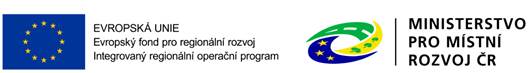 Dohoda o narovnánína které se dnešního dne 20. 6. 2019 dohodly Zemský hřebčinec Písek s.p.o., se sídlem U Hřebčince 479, 397 01 Písek - Budějovické Předměstí, IČ: 71294562, zast. ředitelem organizacexxx. Xxxxxx xxxxxxxxxxx, jmenovaným na základě jmenovací listiny ze dne 15. 10. 2016, č.j. 57295/2016- MZe-13220, zapsaný v registru ekonomických subjektů v ARES č.j. 27495/2015 – Mze – 13222(dále jen jako „objednatel“)aKOČÍ a.s, IČ: 466 83 046 se sídlem Písek, K Lipám 132, zast. statutárním ředitelem xxx. Xxxxxxx xxxxx, zapsaná u Krajského soudu v Českých Budějovicích B 536                            (dále jen jako „zhotovitel“)ve věci realizace díla „Revitalizace, zabezpečení a digitalizace národní kulturní památky Zemského hřebčince Písek – tribuna a objekt rozhodčích“.I.Mezi účastníky této Dohody o narovnání byla dne 30. 11. 2017 uzavřena smlouva o dílo (dále jen „Smlouva o dílo“), k jejímu uveřejnění v registru smluv došlo 8. prosince 2017. Předmětem Smlouvy o dílo bylo zhotovení stavebního díla „Revitalizace, zabezpečení a digitalizace národní kulturní památky Zemského hřebčince Písek – tribuna a objekt rozhodčích“. Jednalo se o rekonstrukci tribuny SO 01 a výstavbu věže rozhodčích SO 04 v areálu Zemského hřebčince Písek s.p.o. (dále společně jako „dílo“). Dílo již bylo zhotovitelem provedeno a objednatelem převzato. Smlouva o dílo byla dále měněna celkem třemi dodatky. Cena díla byla ve Smlouvě o dílo sjednána ve výši 7.999.109,- Kč bez DPH, objednatel dále byl povinen uhradit sazbu DPH v zákonné výši 21%. Položkový rozpočet stavby byl počítán na desetinná čísla a celková cena díla v něm byla spočtena na částku 7.999.108,33 Kč bez DPH.  II.Dodatkem č. 1 ze dne 10. prosince 2018 (uveřejněn v registru smluv 14. prosince 2018) byla cena díla ponížena o částku – 129.790,- Kč bez DPH. Položkový rozpočet byl vyčíslen na - 129.789,98 Kč bez DPH, (správně však mělo být - 129.789,99 Kč bez DPH). K ponížení ceny díla došlo, neboť na stavbě nebyly prováděny některé práce (změna zavětrování, neprovedení montáže zářivek a změna zámečnických konstrukcí dle návrhu zhotovitele doručeného objednateli dne 9. srpna 2018). Smluvní strany se na základě tohoto návrhu zhotovitele dohodly, že celková cena díla bude 7.869.319,- Kč bez DPH, Cena části díla SO 01 Tribuna byla nově vyčíslena na 4.364.021,- Kč bez DPH. Položkový rozpočet k dodatku č. 1 byl vyčíslen na částku 7.869.318,35 Kč bez DPH. (Chybný součet. Správně má být 7.869.318,34 Kč bez DPH). Dodatek č. 1 dále upravoval termín dokončení díla s tím, že lhůta pro dokončení výstavby a předání SO 01 Tribuna a SO 04 Objekt rozhodčích bude nejpozději do 30. dubna 2019.  III.Dodatkem č. 2 ze dne 8. března 2019 (uveřejněn v registru smluv 11. 3. 2019) byla cena díla opět ponížena, a to nyní o částku -217.787,24 Kč bez DPH z důvodu, že na stavbě nebyly provedeny některé práce dle schváleného rozpočtu (původní kovové zábradlí na tribuně bylo ponecháno), a tím nebylo třeba provést i některé práce související. Smluvní strany se dne 
8. 3 2019 dohodly, že cena díla v části SO 01 Tribuna bude činit 4.146.234,- Kč bez DPH a celková cena díla tak nově bude 7.651.532,- Kč bez DPH. Položkový rozpočet k dodatku č. 2  ze dne 5. února 2019 byl vyčíslen na  částku 4.146.233,38 Kč bez DPH v části SO 01 Tribuna a za celé dílo na částku 7.651.531,11 Kč bez DPH (Správně má být 7.651.531,10 Kč bez DPH).  Doba předání a převzetí díla nebyla tímto dodatkem dotčena.IV.Dodatkem č. 3 ze dne 25. dubna 2019 (uveřejněn v registru smluv 21. května 2019) byl upraven rozsah prací na části díla označené SO 04 Objekt rozhodčích. Cena dílčí části označené SO 04 Objekt rozhodčích byla navýšena o částku 26 514,13 Kč bez DPH, za práce, které si objednatel před dokončením stavby doobjednal nad rámec položkového rozpočtu Smlouvy o dílo. Smluvní strany se dne 25. dubna 2019 dohodly, že cena díla bude 7.678.045,24 Kč bez DPH. Při zohlednění výše zmíněné chyby v haléřích celková cena díla vychází 7.678.045,23 Kč bez DPH. Cena SO 01 Tribuna zůstává ve výši upravené dodatkem č. 2, tedy 4.146.233,38 a cena SO 04 Objektu rozhodčích byla nově dle položkového rozpočtu stanovena na 3.531.811,76 Kč bez DPH. (Dopočtem bylo zjištěno, že součet nesouhlasí, správně má být výsledná cena SO 04 Objektu rozhodčích 3.531.811,85 Kč bez DPH).V.Zhotovitel dne 30. 6. 2018 vystavil objednateli fakturu č. 200180086 na částku 643.076,-Kč za práce, které nebyly provedeny zcela a zhotovitelem byly chybně vyúčtovány v plném rozsahu. Zástupce objednatele tuto fakturu řádně převzal a potvrdil věcnou správnost, o správnosti výše faktury následně vznikl soudní spor, který skončil soudním smírem. V něm se zhotovitel zavázal uhradit pouze část faktury zhotovitele č.200180086, za již provedené práce ve výši 483.757,99 Kč, zbylá částka 159.317,65 Kč pak zhotovitelem vyžadována nebyla.Vzhledem k tomu, že faktura 200180086 byla již zaúčtována jak u zhotovitele, tak u objednatele, vystavil poté zhotovitel dne 22. 11. 2018 fakturu – dobropis č. 200180209 na částku -159.317,65 Kč, za neprovedené práce.Poté došlo dne 8. března 2019 k uzavření dodatku č. 2, kterým byl snížen objem prováděných prací o částku -217.787,24 Kč, v této částce byla již zahrnuta dobropisovaná částka – 159.317,65 Kč. Zhotovitel vystavil dne 30.4.2019 v pořadí druhý dobropis č. 200190045 na částku -58.469,59 Kč, neboť v souvislosti s dodatkem č. 2 nebyly zhotovitelem prováděny další navázané práce. Celková dobropisovaná částka tak odpovídá dodatku č. 2 ze dne 8. března 2019. Smluvní strany tedy došly ke shodě, že dobropisované částky plně odpovídají snížení ceny díla upravené dodatkem č. 2 ze dne 30.4.2019  celkem o -217.787,24 Kč. VI.Smluvní strany proto narovnávají tato výše uvedená sporná práva a povinnosti tak, že objednatel je povinen doplatit pouze částku 1.316.515,24 Kč. Doposud bylo na faktury zhotovitele zaplaceno celkem 6.361.529,99 Kč. Zaplacením částky 1.316.514,89 Kč bude uhrazeno celkem 7.678.045,23 Kč. Tedy bude zaplacena částka odpovídající Smlouvě o dílo upravené dodatky č. 1, 2, 3, jak vyplývá z následující tabulky - rekapitulace ceny díla po zohlednění všech dodatků a při dopočítání ceny na haléře. Zhotovitel výslovně prohlašuje, že rozdíl ve výši 35 haléřů (objednatel uhradí celkově částku o 35 haléřů nižší než je cena díla ve znění dodatku č. 3 uvedená v následující tabulce) je způsoben vedením položkového rozpočtu v jeho účetním systému a na úhradu tohoto rozdílu mu účinností této dohody zaniká jakýkoliv právní nárok. Objednatel potvrzuje, že převzal plnění dle Smlouvy o dílo a vůči zhotoviteli, co se týče rozsahu převzetí díla, nemá žádné nároky.  Objednatel a zhotovitel se dále dohodli, že objednatel uhradí zbývající částku 1.316.514,89 Kč bez DPH a smluvní pokutu dle ust. X.2 smlouvy o dílo za prodlení objednatele se zaplacením faktury č. 200190044, splatnou dne 30.5.2019 na částku 1.348.470,35 Kč, smluvní pokuta činí 0,015% z ceny díla, za každý den prodlení, od data splatnosti faktury č. 200190044 až do zaplacení. Zhotovitel se zavazuje zaplatit dlužnou částku z faktury č. 200190044 a smluvní pokutu do 5 dnů od data platnosti a účinnosti této dohody o narovnání, nejpozději však do 26.6.2019. Pokud se tak nestane, má zhotovitel právo od této dohody odstoupit. Uhrazením těchto částek spolu budou zhotovitel a objednatel ohledně ceny díla zcela vypořádání a zhotovitel prohlašuje, že nemá dalších nároků vůči objednateli.Smluvní strany dále prohlašují, že ustanovení Smlouvy o dílo ze dne 30. listopadu 2017 ve znění jejích dodatků č. 1, 2 a 3, nedotčená touto Dohodou o narovnání, zůstávají v platnosti, a smluvní strany jsou jí dále vázány, zejména jedná-li se o záruky z vadného plnění a nároků z titulu náhrady škody. Tato Dohoda o narovnání byla uzavřena dle pravé a svobodné vůle smluvních stran a tyto jako důkaz připojují své vlastnoruční podpisy.VII.Obě smluvní strany výslovně prohlašují, že žádné ustanovení Dohody o narovnání nepovažují za obchodní tajemství podle § 504 zákona č. 89/2012 Sb., občanský zákoník, v platném znění a udělují svolení k jejich užití a zveřejnění bez jakýchkoliv podmínek. Zhotovitel bere na vědomí, že objednatel je povinen uveřejnit tuto Dohodu o narovnání v registru smluv dle zák. č. 340/2015 Sb., zákon o registru smluv, v platném znění a tuto povinnost zajistí sám objednatel. Obě smluvní strany berou na vědomí a vyjadřují svůj souhlas k tomu, aby tato Dohoda o narovnání byla zveřejněna v registru smluv, neboť až uveřejněním tato Dohoda o narovnání nabývá účinnosti. V případě, že v této Dohodě o narovnání nejsou právní vztahy mezi účastníky výslovně upraveny, řídí se příslušnými ustanoveními občanského zákoníku, event. dalšími právními předpisy s touto Dohodou o narovnání souvisejícími.Celková cena díla:      7 999 108,33    SO 01 - Tribuna:    4 493 810,61    SO 04 - Objekt rozhodčích:    3 505 297,72    Dodatek č. 1-      129 789,99    Cena díla po DOD č. 1     7 869 318,34    SO 01 - Tribuna:    4 364 020,62    SO 04 - Objekt rozhodčích:    3 505 297,72    Dodatek č. 2-      217 787,24    Cena díla po DOD č. 2     7 651 531,10    SO 01 - Tribuna:    4 146 233,38    SO 04 - Objekt rozhodčích:    3 505 297,72    Dodatek č. 3          26 514,13    Cena díla po DOD č. 3     7 678 045,23    SO 01 - Tribuna:    4 146 233,38    SO 04 - Objekt rozhodčích:    3 531 811,85    V Písku dne: 20. června 2019V Písku dne: 20. června 2019Za objednatele:Za zhotovitele:Zemský hřebčinec Písek s.p.o.xxx. xxxxx xxxxxxxxxxředitel organizaceKOČÍ a.s.xxx. xxxxx xxxxstatutární ředitel 